torek, 5. 5. 2020  - 4.r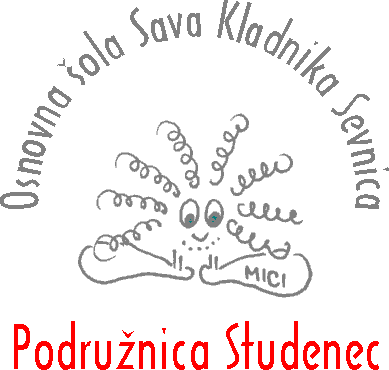 Pozdravljen/a!Včeraj smo se z nekaterimi slišali in se lotili pisnega deljenja.  Tudi danes se dobimo in upam, da nam bo šlo dobro. Zopet se slišimo  z nekaterimi jutri ob 10.00 ( Aljaž, Špela, Lara, Anna, Mitja  - ostali se pridružite po želji, boste lahko opazovali. Ostali se vidimo jutri.Povezava:  Join Zoom Meeting    https://us02web.zoom.us/j/85804326182Danes imaš na urniku  SLO, DRU IN DP/ DDP  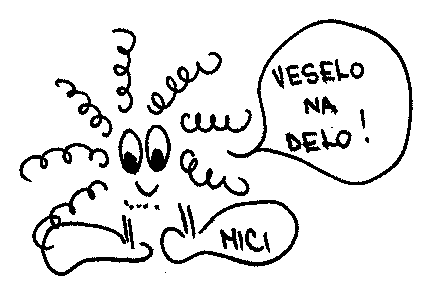 Naloge so označene z barvami:Obvezno rešitiKdor zmore, reši tudi to.Po želji rešitiOstani zdrav in vse dobro.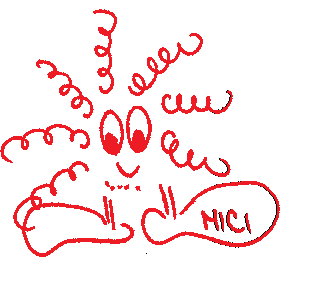   				Razredničarka  Andreja Janc inPredmetTemeSLOPREVERJANJE ZNANJADanes boš pri slovenščini, preveril/a svoje znanje o neumetnostnih besedilih. To boš storil/a z reševanjem nalog iz dokumenta v prilogi – na spletni strani: SLO_4_Pisno preverjanjeUpoštevaj naslednja NAVODILA:Naloge opravi v zvezek. Najprej napiši naslov PISNO PREVERJANJE ZNANJA in datum.(Če želiš oz. imaš možnost, si lahko naloge  natisneš in jih rešiš kar na listu/ih.)Delaj samostojno, torej brez pomoči staršev ali kogarkoli drugega.Vsako nalogo/rešitev moraš v zvezku najprej ustrezno označiti – prepisati številko ali črko naloge oz. odgovora.Navodil in vprašanj ne prepisuj.Na vprašanja odgovarjaj v celih povedih.Bodi zelo zbran/a in natančen/a pri branju in pisanju.Na koncu pozorno preglej celoten zapis in ga po potrebi popravi.Opravljene naloge pisnega preverjanja znanja v zvezku ali na listih fotografiraj in fotografije pripni v spletno učilnico ali pošlji učiteljici po e-pošti v pregled. 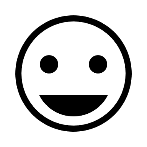 ZDAJ PA VESELO NA DELO!ŽELIM TI USPEŠNO REŠEVANJE. DRUKako potujemo?U str. 68-69Podrobna navodila in usmeritve so na zvočnem PPT na povezavi KLIK in na spletni strani šole.DpPokliči razredničarko, če rabiš pomoč – pri snovi, pri delu s spletno učilnico…Nekaj dodatnih nalog te čaka na povezavi KLIK20 minut za gibanjehttps://www.youtube.com/watch?v=P9jS1bqBUVshttps://www.youtube.com/watch?v=7MXa8LS3yZYhttps://www.youtube.com/watch?v=TRBrckhfyHs